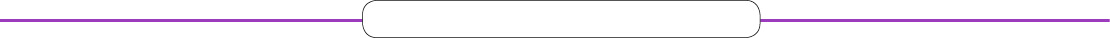 The Cha-Cha SlideDynamic Warm-up Dance | Music by Mr. C [iTunes Link] 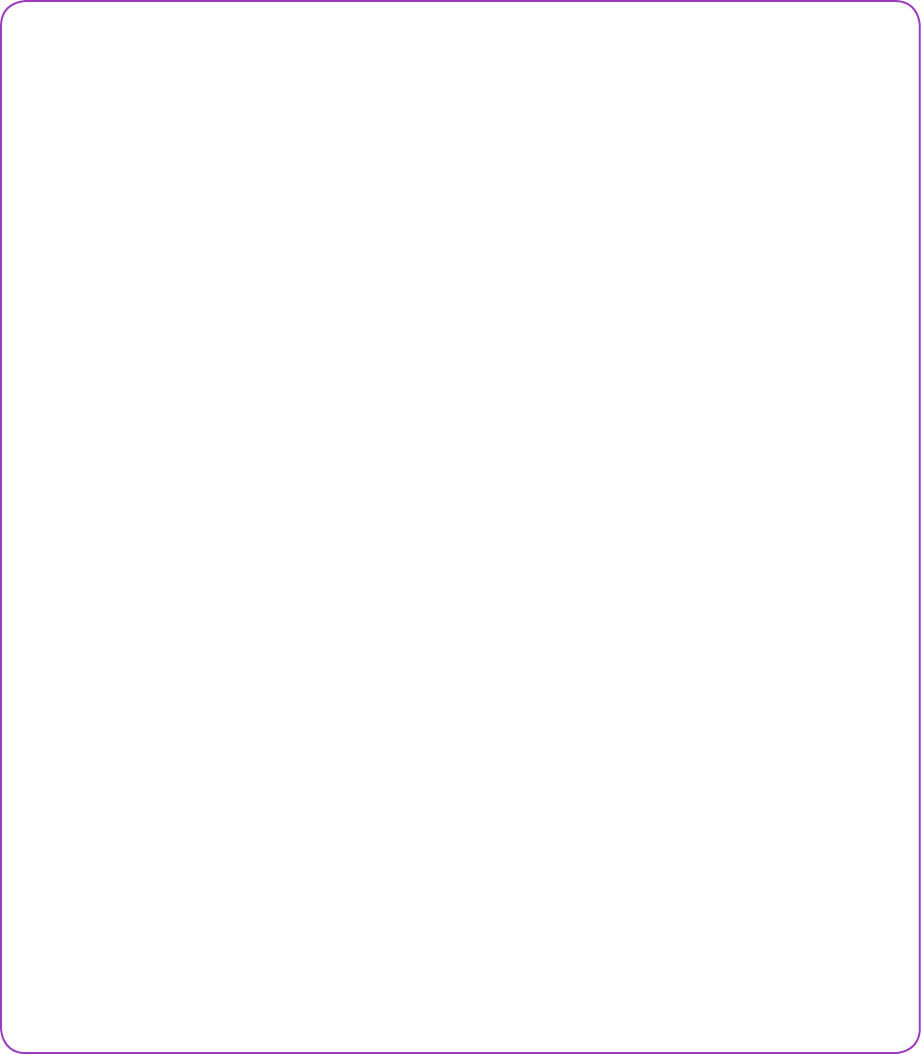 Music CueMovementClap Your HandsClap to the beat.To the LeftSide-step (or grapevine step) to the L, stepping to the beat.Take It Back Now, Y’allWalk backwards, stepping to the beat.[#] Hop(s) This TimeJump forward with 2 feet the designated number of times, landing the jump on the song’s “hop” sound.[R or L] Foot, Let’s Stomp / [R or L] Foot [#] StompsLift R or L foot and place back on the floor in the same spot the designated number of times.Cha ChaStep forward with the R, rock back onto the L. (Counts 1-2)Quick 3-step: R-L-R. (Counts 3-&-4)Step forward with the L, rock back onto the R. (Counts 5-6)Quick 3-step: L-R-L. (Counts 7-&-8)Turn It OutPivot ¼ turn to face the next wall. Slide to the [L or R]Step to the L or R, allowing the trailing leg to slide out to the side.Arms shoot out to the sides diagonally. The arm on the same side as the stepping foot is higher.Criss CrossJump and land on 2 feet with the R in front of the L, then jump feet back out. The next time you hear this cue, repeat with the L foot landing in front.Hands On Your KneesCrouch forward with hands on knees, bouncing knees to the beat.How Low Can You GoSink lower and lower into a crouch, going down a bit more on every beat.Can You Bring It to the TopRaise your body higher and higher to stand back up straight, going up a bit more on every beat.Reverse ReverseDo whatever movement came just before the cue, but backwards (i.e., hop backwards instead of forwards, slide back the other way).Charlie BrownJump with 2 feet forward, backward, L and R while nodding your head from side to side.